ΕΝΤΥΠΟ ΑΝΑΠΛΗΡΩΣΕΩΝ / ΔΗΜΙΟΥΡΓΙΚΗΣ ΑΠΑΣΧΟΛΗΣΗΣΌνομα καθηγητή/τριας: .......................................................................................Τάξη – Τμήμα: ....................................................................................................Ημέρα – Ημερομηνία: ..................................................................... Περ.: ..........Αίθουσα: ………ΤΡΟΠΟΙ ΑΠΑΣΧΟΛΗΣΗΣ ΜΑΘΗΤΩΝ/ΤΡΙΩΝ: Να σημειώσετε √ στη δραστηριότητα που επιλέξατε και να επεξηγήσετε αναλυτικά.1. Συζήτηση με θέμα: ..................................................................................................................................................................................................................................................................................2. Προβολή ταινίας με θέμα: ................................................................................................................................................................................................................................................................................3. Ενασχόληση με επιτραπέζια παιχνίδια στην τάξη: ................................................................................................................................................................................................................................................................................4. Αξιοποίηση της βιβλιοθήκης με τη συνοδεία του/της εκπαιδευτικού:................................................................................................................................................................................................................................................................................5. Παρακολούθηση διάλεξης:Θέμα: ............................................................................................................................Εισηγητής/τρια: .............................................................................................................6. Εθελοντική εργασία:.................................................................................................................................................................................................................................................................................7. Διδασκαλία: ..................................................................................................................................................................................................................................................................................8. Άλλο:..................................................................................................................................................................................................................................................................................Υπογραφή καθηγητή/τριας: ...............................................................................ΑΠΟ ΤΗ ΔΙΕΥΘΥΝΣΗ ΠΡΟΣΟΧΗΤο συγκεκριμένο έντυπο παραδίδεται από τον/την εκπαιδευτικό πλήρως συμπληρωμένο στον κ. Παναγιώτη Μαννούρη, Β.Δ.Α΄, μετά το πέρας της αναπλήρωσης. Η συμπλήρωση και παράδοση του εντύπου, το οποίο φυλάσσεται σε σχετικό αρχείο, αποτελεί αναγκαία και απαραίτητη προϋπόθεση για την καταχώρηση της αναπλήρωσης στον/στην εκπαιδευτικό. 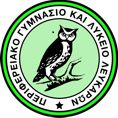 Περιφερειακό Γυμνάσιο και Λύκειο ΛευκάρωνΣΧΟΛΙΚΗ ΧΡΟΝΙΑ 2022-2023